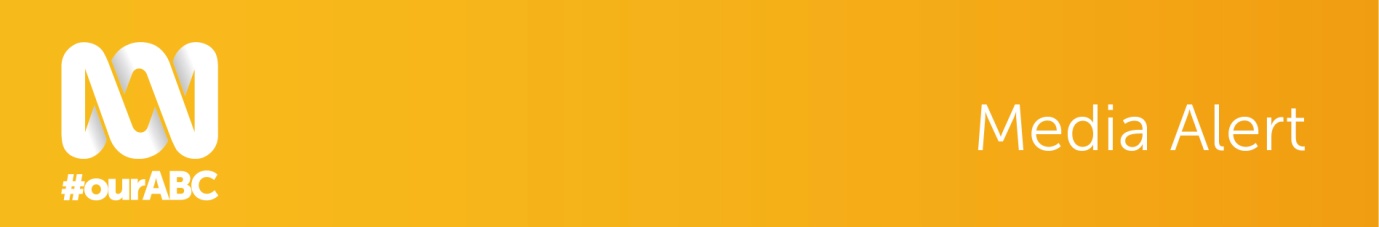 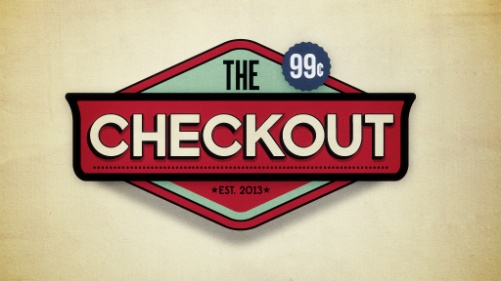 THE CHECKOUT RETURNS THURSDAY 28 JULY 8PM ABCAfter a brief hiatus for the election campaign, they’re back! Episode 7 – Thursday 28 July at 8pm on ABCOn The Checkout this week:Hannah Reilly looks at the pitfalls of buying a puppy. Andy Matthews finds out what you can do when internet service providers promise one speed but deliver another. In F.U. Tube this week, Craig Reucassel with what to look out for in the second hand car market.INTERVIEWS ARE AVAILABLEGet involved in The Checkout:thecheckout.net.autipoff@thecheckout.tvfacebook.com/checkouttvtwitter.com/checkouttvfutube.net.au (to send in video complaints)For interview requests contact:Hannah Watkins, Hannah Watkins Publicity, 0411 362 727 or Hannah@hwpublicity.com.au 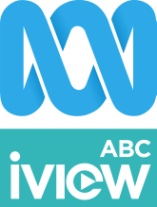 